DEPAUW BONNER LOVE TEAMS				2009-2010 Academic Year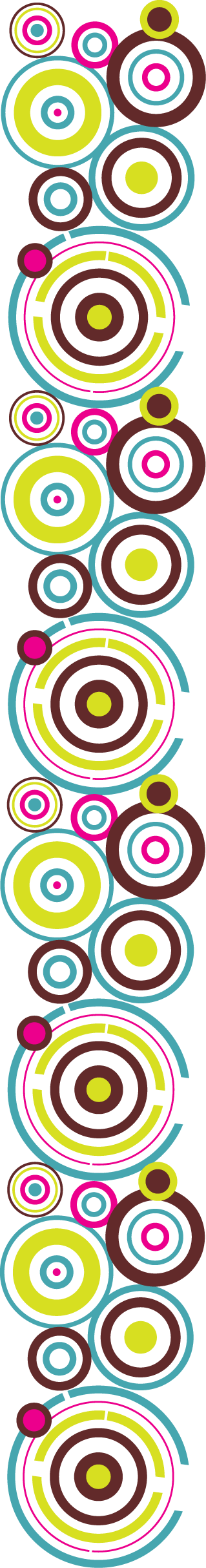 Questions to Divide into Groups:What place would you like to spend quality time at?Prison Re-entry FacilityRecycling plantFood BankAfter-School ProgramsWhat would you like to teach others about?Conflict ResolutionSustainabilityDomestic ViolenceLeadership DevelopmentIn five years, how do you want people to remember you?MediatorGreen—Environmentally friendlyAdvocate for Social JusticeMentor for younger peopleWhen you have an hour of free time, what would you like to do?Help with a Teen CourtPreserve land and resourcesHelp someone find Affordable HousingHelp a teen  gain College Access and Preparation for the experienceWhat is your favorite book about?Prison ReformGreening and RecyclingPrivilege and OppressionVocational Training and Job ProgramsWhat topic do you wish you could take a class to learn more about?Criminal JusticeImmigration issuesFair Wages and Living Wage Teaching a student how to readWhat would you like to spend time researching this year?Criminal Justice & Violence PreventionEconomic & Environmental SustainabilityHomelessness, Hunger, & Poverty ReductionYouth Development